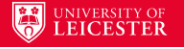 Estates and Digital Services DivisionEstates and Digital Services DivisionEstates and Digital Services DivisionEstates and Digital Services DivisionEstates and Digital Services DivisionEstates and Digital Services DivisionEstates and Digital Services DivisionEstates and Digital Services DivisionEstates and Digital Services DivisionEstates and Digital Services DivisionHS3/PP60-61-62 formHS3/PP60-61-62 formManagement of contractors – Monitoring work on site - HS3 form Management of contractors – Monitoring work on site - HS3 form Management of contractors – Monitoring work on site - HS3 form Management of contractors – Monitoring work on site - HS3 form Management of contractors – Monitoring work on site - HS3 form Management of contractors – Monitoring work on site - HS3 form Management of contractors – Monitoring work on site - HS3 form Management of contractors – Monitoring work on site - HS3 form Management of contractors – Monitoring work on site - HS3 form Management of contractors – Monitoring work on site - HS3 form HS3/PP60-61-62 formHS3/PP60-61-62 formProject/work and locationProject/work and locationContractorContractorContact No.Contact No.Contact No.DateDateTimeTimeTimeObservations Observations Observations Observations Observations Observations Observations Observations Observations Observations Observations Observations Observations Observations Observations Exc – Exceeding Standards / Adequate – Meeting StandardsExc – Exceeding Standards / Adequate – Meeting StandardsExc – Exceeding Standards / Adequate – Meeting StandardsExc – Exceeding Standards / Adequate – Meeting StandardsExc – Exceeding Standards / Adequate – Meeting StandardsExc – Exceeding Standards / Adequate – Meeting StandardsExcAdeNoN/AN/ADetailsDetailsAccess & Egress – areas free from hazards? E.g. Slip and trip hazardsAccess & Egress – areas free from hazards? E.g. Slip and trip hazardsAccess & Egress – areas free from hazards? E.g. Slip and trip hazardsAccess & Egress – areas free from hazards? E.g. Slip and trip hazardsAccess & Egress – areas free from hazards? E.g. Slip and trip hazardsAccess & Egress – areas free from hazards? E.g. Slip and trip hazardsFalls from heightE.g. ladders in good condition, tied or footed. Guardrails, mid-rails and toe-boards used to prevent people and materials falling, scaffolds netted, fragile roof surfaces protectedFalls from heightE.g. ladders in good condition, tied or footed. Guardrails, mid-rails and toe-boards used to prevent people and materials falling, scaffolds netted, fragile roof surfaces protectedFalls from heightE.g. ladders in good condition, tied or footed. Guardrails, mid-rails and toe-boards used to prevent people and materials falling, scaffolds netted, fragile roof surfaces protectedFalls from heightE.g. ladders in good condition, tied or footed. Guardrails, mid-rails and toe-boards used to prevent people and materials falling, scaffolds netted, fragile roof surfaces protectedFalls from heightE.g. ladders in good condition, tied or footed. Guardrails, mid-rails and toe-boards used to prevent people and materials falling, scaffolds netted, fragile roof surfaces protectedFalls from heightE.g. ladders in good condition, tied or footed. Guardrails, mid-rails and toe-boards used to prevent people and materials falling, scaffolds netted, fragile roof surfaces protectedExcavations E.g. shored, covered or barriers to prevent falls, excavators or power tools not used near buried servicesExcavations E.g. shored, covered or barriers to prevent falls, excavators or power tools not used near buried servicesExcavations E.g. shored, covered or barriers to prevent falls, excavators or power tools not used near buried servicesExcavations E.g. shored, covered or barriers to prevent falls, excavators or power tools not used near buried servicesExcavations E.g. shored, covered or barriers to prevent falls, excavators or power tools not used near buried servicesExcavations E.g. shored, covered or barriers to prevent falls, excavators or power tools not used near buried servicesLighting – sufficient?  E.g. general movement and task lightingLighting – sufficient?  E.g. general movement and task lightingLighting – sufficient?  E.g. general movement and task lightingLighting – sufficient?  E.g. general movement and task lightingLighting – sufficient?  E.g. general movement and task lightingLighting – sufficient?  E.g. general movement and task lightingElectricity safety E.g. tools, cables, systems, isolation, locked off, HV, LV enclosures Electricity safety E.g. tools, cables, systems, isolation, locked off, HV, LV enclosures Electricity safety E.g. tools, cables, systems, isolation, locked off, HV, LV enclosures Electricity safety E.g. tools, cables, systems, isolation, locked off, HV, LV enclosures Electricity safety E.g. tools, cables, systems, isolation, locked off, HV, LV enclosures Electricity safety E.g. tools, cables, systems, isolation, locked off, HV, LV enclosures Asbestos – any risk? E.g. drilling into building fabricAsbestos – any risk? E.g. drilling into building fabricAsbestos – any risk? E.g. drilling into building fabricAsbestos – any risk? E.g. drilling into building fabricAsbestos – any risk? E.g. drilling into building fabricAsbestos – any risk? E.g. drilling into building fabricHazardous substances? E.g. used and stored safely or controlled like dust produced from work  Hazardous substances? E.g. used and stored safely or controlled like dust produced from work  Hazardous substances? E.g. used and stored safely or controlled like dust produced from work  Hazardous substances? E.g. used and stored safely or controlled like dust produced from work  Hazardous substances? E.g. used and stored safely or controlled like dust produced from work  Hazardous substances? E.g. used and stored safely or controlled like dust produced from work  Personal Protective and Respiratory Equipment (PPE & RPE) E.g. protective footwear, high visibility clothing near site traffic, hard hats where there is risk of head injury or falling objects, Personal Protective and Respiratory Equipment (PPE & RPE) E.g. protective footwear, high visibility clothing near site traffic, hard hats where there is risk of head injury or falling objects, Personal Protective and Respiratory Equipment (PPE & RPE) E.g. protective footwear, high visibility clothing near site traffic, hard hats where there is risk of head injury or falling objects, Personal Protective and Respiratory Equipment (PPE & RPE) E.g. protective footwear, high visibility clothing near site traffic, hard hats where there is risk of head injury or falling objects, Personal Protective and Respiratory Equipment (PPE & RPE) E.g. protective footwear, high visibility clothing near site traffic, hard hats where there is risk of head injury or falling objects, Personal Protective and Respiratory Equipment (PPE & RPE) E.g. protective footwear, high visibility clothing near site traffic, hard hats where there is risk of head injury or falling objects, Vehicles or Plant E.g. reversing with audible and visible alarms, turned off and keys removed when not in use, suitably parked, not blocking exits or obstruct emergency service vehicle routes?Vehicles or Plant E.g. reversing with audible and visible alarms, turned off and keys removed when not in use, suitably parked, not blocking exits or obstruct emergency service vehicle routes?Vehicles or Plant E.g. reversing with audible and visible alarms, turned off and keys removed when not in use, suitably parked, not blocking exits or obstruct emergency service vehicle routes?Vehicles or Plant E.g. reversing with audible and visible alarms, turned off and keys removed when not in use, suitably parked, not blocking exits or obstruct emergency service vehicle routes?Vehicles or Plant E.g. reversing with audible and visible alarms, turned off and keys removed when not in use, suitably parked, not blocking exits or obstruct emergency service vehicle routes?Vehicles or Plant E.g. reversing with audible and visible alarms, turned off and keys removed when not in use, suitably parked, not blocking exits or obstruct emergency service vehicle routes?Segregation of works E.g. barriers, fencing, warning signs and not just cones and hazard tape, public protected Segregation of works E.g. barriers, fencing, warning signs and not just cones and hazard tape, public protected Segregation of works E.g. barriers, fencing, warning signs and not just cones and hazard tape, public protected Segregation of works E.g. barriers, fencing, warning signs and not just cones and hazard tape, public protected Segregation of works E.g. barriers, fencing, warning signs and not just cones and hazard tape, public protected Segregation of works E.g. barriers, fencing, warning signs and not just cones and hazard tape, public protected Noise/Vibration E.g. minimal disruption Noise/Vibration E.g. minimal disruption Noise/Vibration E.g. minimal disruption Noise/Vibration E.g. minimal disruption Noise/Vibration E.g. minimal disruption Noise/Vibration E.g. minimal disruption First Aid? E.g. first aider, first aid kits, Safe Zone App on mobile phone First Aid? E.g. first aider, first aid kits, Safe Zone App on mobile phone First Aid? E.g. first aider, first aid kits, Safe Zone App on mobile phone First Aid? E.g. first aider, first aid kits, Safe Zone App on mobile phone First Aid? E.g. first aider, first aid kits, Safe Zone App on mobile phone First Aid? E.g. first aider, first aid kits, Safe Zone App on mobile phone Emergencies  E.g. aware of evacuation procedures, where assembly points are?Emergencies  E.g. aware of evacuation procedures, where assembly points are?Emergencies  E.g. aware of evacuation procedures, where assembly points are?Emergencies  E.g. aware of evacuation procedures, where assembly points are?Emergencies  E.g. aware of evacuation procedures, where assembly points are?Emergencies  E.g. aware of evacuation procedures, where assembly points are?Work equipment and tools, including equipment for working at heightE.g. inspection record, scaftag, PAT, no visible signs of damage Work equipment and tools, including equipment for working at heightE.g. inspection record, scaftag, PAT, no visible signs of damage Work equipment and tools, including equipment for working at heightE.g. inspection record, scaftag, PAT, no visible signs of damage Work equipment and tools, including equipment for working at heightE.g. inspection record, scaftag, PAT, no visible signs of damage Work equipment and tools, including equipment for working at heightE.g. inspection record, scaftag, PAT, no visible signs of damage Work equipment and tools, including equipment for working at heightE.g. inspection record, scaftag, PAT, no visible signs of damage Reset CardsE.g. all workers have their individual Reset cards and qualifications in date. Use Reset Verifier Web App to check qualifications (Note: Reset membership not required on closed sites where Principal contractor is in charge or exemption confirmed with your line manager and Health and Safety Business Partner)Reset CardsE.g. all workers have their individual Reset cards and qualifications in date. Use Reset Verifier Web App to check qualifications (Note: Reset membership not required on closed sites where Principal contractor is in charge or exemption confirmed with your line manager and Health and Safety Business Partner)Reset CardsE.g. all workers have their individual Reset cards and qualifications in date. Use Reset Verifier Web App to check qualifications (Note: Reset membership not required on closed sites where Principal contractor is in charge or exemption confirmed with your line manager and Health and Safety Business Partner)Reset CardsE.g. all workers have their individual Reset cards and qualifications in date. Use Reset Verifier Web App to check qualifications (Note: Reset membership not required on closed sites where Principal contractor is in charge or exemption confirmed with your line manager and Health and Safety Business Partner)Reset CardsE.g. all workers have their individual Reset cards and qualifications in date. Use Reset Verifier Web App to check qualifications (Note: Reset membership not required on closed sites where Principal contractor is in charge or exemption confirmed with your line manager and Health and Safety Business Partner)Reset CardsE.g. all workers have their individual Reset cards and qualifications in date. Use Reset Verifier Web App to check qualifications (Note: Reset membership not required on closed sites where Principal contractor is in charge or exemption confirmed with your line manager and Health and Safety Business Partner)Monitoring carried out by (name and signature):Monitoring carried out by (name and signature):Monitoring carried out by (name and signature):Monitoring carried out by (name and signature):Monitoring carried out by (name and signature):Monitoring carried out by (name and signature):Monitoring carried out by (name and signature):Monitoring carried out by (name and signature):Monitoring carried out by (name and signature):Monitoring carried out by (name and signature):Monitoring carried out by (name and signature):Monitoring carried out by (name and signature):Monitoring carried out by (name and signature):Monitoring carried out by (name and signature):PhotographsDescription12345678910